ПОСТАНОВЛЕНИЕот 15 июля 2016 года № 46а. ХакуринохабльВ соответствии с постановлением главы МО «Хакуринохабльское сельское поселение» от 30.03.2016г. № 9 Об утверждении Положения о проведении работ по военно-патриотическому воспитанию молодежи на территории МО «Хакуринохабльское  сельское поселение».ПОСТАНОВЛяЮ:1. Утвердить прилагаемый План мероприятий  о проведении работ по военно-патриотическому воспитанию молодежи на территории МО «Хакуринохабльское сельское поселение» на 2016г.2. Настоящее решение опубликовать или обнародовать в районной газете «Заря» и разместить на официальном сайте сельского поселения.3. Настоящее постановление вступает в силу после его опубликования или обнародования.И.о.  главы МО «Хакуринохабльскоесельское поселение»                                                                                       З.Р. СтрикачевПриложение № 1к  постановлению главыМО «Хакуринохабльское сельское поселение»от 15.07.2016 г. № 46План мероприятий о проведении работ по военно-патриотическому воспитанию молодежи на территории МО «Хакуринохабльское сельское поселение»на 2016г.РЕСПУБЛИКА АДЫГЕЯАдминистрациямуниципального образования«Хакуринохабльское сельское поселение»385440, а. Хакуринохабль, ул. Шовгенова, 13АДЫГЭ РЕСПУБЛИКХьакурынэхьаблэмуниципальнэкъоджэпсэупIэчIыпIэмизэхэщапI385440, къ. Хьакурынэхьабл,ур. ШэуджэнымыцI, 13№п.пНаименование мероприятияНаименование мероприятияСрок исполнения и финансированиеИсполнители№п.пНаименование мероприятияНаименование мероприятияСрок исполнения и финансированиеИсполнители1. Комплекс мероприятий по развитию системы патриотического воспитания граждан в МО «Хакуринохабльское сельское поселение» 1. Комплекс мероприятий по развитию системы патриотического воспитания граждан в МО «Хакуринохабльское сельское поселение» 1. Комплекс мероприятий по развитию системы патриотического воспитания граждан в МО «Хакуринохабльское сельское поселение» 1. Комплекс мероприятий по развитию системы патриотического воспитания граждан в МО «Хакуринохабльское сельское поселение» 1. Комплекс мероприятий по развитию системы патриотического воспитания граждан в МО «Хакуринохабльское сельское поселение» 1.11.1 Организация   «Уроков мужества», мероприятий историко-патриотической, и военно-патриотической направленности. сентябрь 2016г.без финансированияспециалист ВУРДиректор РЦНК, Директор СОШ № 1(по согласованию) 1.21.2Проведение индивидуальной работы со школьниками и молодежью допризывного и призывного возраста в школе.по приглашению СОШ № 1без финансированияСпециалист ВУС1.3 1.3 Проведение работ по благоустройству территорий памятников и обелисковсентябрь- октябрь 2016г.без финансированияАдминистрация сельского поселения Начальник управления культуры МО «Шовгеновский район», Директор СОШ № 1(по согласованию)1.41.4Организация экскурсий в Музей им. Х.Б. Андрухаева и в Краеведческий Музей Шовгеновского района ноябрь – декабрь 2016г.без финансированияАдминистрация сельского поселения Начальник управления культуры МО «Шовгеновский район», Директор СОШ № 1(по согласованию)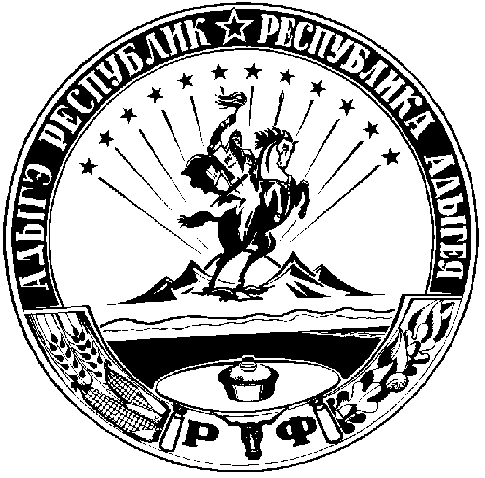 